臺北市協助老舊建築物修繕補助作業規範申請書附件109年度臺北市協助老舊建築物修繕補助申請案自主檢核表申請人自行檢核結果：□符合規定 □不符合規定  申請人簽名或蓋章：                    備註:灰色框格由更新處填寫，其餘欄位請申請人逐項自行檢視應檢附文件無誤後，簽名或蓋章。109年度臺北市協助老舊建築物修繕補助申請書填表人：＿○○○＿填表日期：○○○年○月○日臺北市建築管理工程處核發之相關建築許可(含圖書文件)或同意報備影本全幢或整棟建築物所有權人同意書臺北市○○區○○○路(街)○○段○○巷○○弄○○號
(○○○社區)申請老舊建築物修繕補助案私有合法建築物所有權人清冊暨同意一覽表請檢附申請日最近一個星期內之建物謄本可自行排除違建及施工阻礙切結書臺北市○○區○○○路(街)○○段○○巷○○弄○○號(○○○社區)○○○○(公寓大廈管理委員會/管理負責人)，代表人○○○，申請臺北市協助老舊建築物修繕補助，經○○○年○○月○○日召開區分所有權人會議決議，同意依「臺北市協助老舊建築物修繕補助作業規範」第七條規定，出具區分所有權人會議決議紀錄(請併同檢附)及「可自行排除違建及施工阻礙切結書」替代全棟(或全幢)建築物所有權人同意書。本管理委員會/管理負責人，可自行排除違建或施工阻礙，如涉糾紛，願付一切法律責任，概與　貴局無涉。特立此切結書為憑。此致臺北市政府都市發展局立切結書人: ○○○○○○○○代 表 人: ○○○統一編號: ○○○○○○○○聯絡地址: ○○○聯絡電話: ○○○中華民國○○○年○○月○○日申請結構安全補強者需檢附申請文件公寓大廈管理組織報備證明文件施工範圍之二家以上廠商報價單曾受補助之相關專案名稱及受補助金額○○○○(公寓大廈管理委員會/負責人、營造公司)，代表人○○○，申請臺北市協助老舊建築物修繕補助，本案基地建物曾受補助之相關專案名稱及受補助金額，說明如下：□專案名稱：
      補助金額：□未曾受相關補助。倘經查核本案確有申請其他類似補助，願自動放棄補助資格，且不得提出異議。此致臺北市政府申 請 人: ○○○○○○○○代 表 人: ○○○統一編號: ○○○○○○○○聯絡地址: ○○○聯絡電話: ○○○中華民國○○○年○○月○○日總工程經費【填寫說明】請依本作業規範所列補助項目及內容填寫，且各項目內容應含詳細價目表及數量計算式，如有不全視為文件欠缺。切結書立切結書人○○○○(公寓大廈管理委員會/負責人、營造公司)，代表人○○○，茲切結〈臺北市○○區○○○路(街)○○段○○巷○○弄○○號(○○○社區)〉申請老舊建築物修繕補助案：申請書及檢附之文件有隱匿、虛偽或造假等不實情事。除因天然災害或其他因素經都發局同意外，擅自於補助款核撥後五年內任意拆除或變更第六點第一項第二款及第三項第二款所定工程項目。違反本作業規範或其他法令規定者。如有以上情形者，同意由貴府撤銷或廢止原核准補助之全部或一部；如已撥款者，申請人應繳回全部或部分補助款不得異議，並不得要求任何賠償或補償。其相關法律責任均由立切結書人○○○○○○○○，代表人○○○自行承擔。與貴府無關。特立此切結書。此致臺北市政府立切結書人: ○○○○○○○○代 表 人: ○○○統一編號: ○○○○○○○○聯絡地址: ○○○聯絡電話: ○○○中華民國○○○年○○月○○日【填寫說明】統一編號處請填寫立切結書人(管理委員會或專業團體、機構)的統一編號；管理負責人請填寫身分證字號。自籌款各戶分攤比例表【填寫說明】請填寫各戶願意分攤比例。基地位置圖委託書    茲委託○○○○(營造公司)全權代表○○○○(公寓大廈管理委員會/負責人辦理〈臺北市○○區○○○路(街)○○段○○巷○○弄○○號(○○○社區)〉申請老舊建築物修繕補助案之ㄧ切申請手續及出列席本案審查會議相關事宜。特立委託書如上。委 託 人: ○○○○○○○○代 表 人: ○○○統一編號: ○○○○○○○○聯絡地址: ○○○聯絡電話: ○○○受託單位: ○○○○○○○○代 表 人: ○○○統一編號: ○○○○○○○○聯絡地址: ○○○聯絡電話: ○○○中華民國○○○年○○月○○日代表人身分證正、反面影本【填寫說明】應檢附申請人之相關文件，如有不全視為文件欠缺。地籍圖謄本建築物套繪圖土地及建物登記簿謄本正本(一類或三類)請款申請書依「臺北市協助老舊建築物修繕補助作業規範」辦理臺北市○○區○○○路(街)○○段○○巷○○弄○○號(○○○社區)申請老舊建築物修繕補助案之補助款請領，檢附下列文件，請貴處核付。機關補助核准函承攬廠商原始憑證(含經費支出明細表)電連存帳入戶申請書申請人之國內金融機構帳戶存摺封面影本領款收據使用許可影本更新成果報告(含竣工書圖及電子檔)委託建築師及施工廠商之契約書影本中華民國○○○年○○月○○日	機關補助核准函承攬廠商原始憑證經費支出明細表【填寫說明】請參照機關核准函同意之補助項目及內容填寫。收支清單申請人：○○○代表人：○○○連絡電話：○○○○○○中華民國○○○年○○月○○日電連存帳入戶申請書請貴處於匯款後傳真「電連存帳入戶通知單」，以利帳務處理，茲提供以下帳戶資料及傳真機號碼：帳戶名稱：電匯銀行：          銀行   分行：          分行 帳號：                           （位數請填寫完整）寄發對帳單地址：                                    郵遞區號：        電話：          傳真：          統一編號：          代表人：             聯絡人：            申請人章：                      代表人章：申請人之國內金融機構帳戶存摺封面影本領據茲收到貴處撥付臺北市○○區○○○路(街)○○段○○巷○○弄○○號(○○○社區) 新臺幣____________元整，此據證明無訛。   此致臺北市都市更新處具領人申請人：代表人：中華民國○○○年○○月○○日使用許可影本更新成果報告(○○○社區)建築物整體照片補助項目(外牆安全整新或結構安全補強)照片相關竣工書圖請領建管處核發之使用許可時所檢附之全部竣工圖副本及電子檔。（所有圖面應有核可使用執照單位之相關發照圖章及建築師事務所之大小章）委託建築師及施工廠商之契約書影本臺北市協助老舊建築物修繕補助作業規範流程圖臺北市○○區○○○路(街)○○段○○巷○○弄○○號(○○○社區)申請老舊建築物修繕補助案臺北市○○區○○○路(街)○○段○○巷○○弄○○號(○○○社區)申請老舊建築物修繕補助案臺北市○○區○○○路(街)○○段○○巷○○弄○○號(○○○社區)申請老舊建築物修繕補助案臺北市○○區○○○路(街)○○段○○巷○○弄○○號(○○○社區)申請老舊建築物修繕補助案臺北市○○區○○○路(街)○○段○○巷○○弄○○號(○○○社區)申請老舊建築物修繕補助案臺北市○○區○○○路(街)○○段○○巷○○弄○○號(○○○社區)申請老舊建築物修繕補助案臺北市○○區○○○路(街)○○段○○巷○○弄○○號(○○○社區)申請老舊建築物修繕補助案臺北市○○區○○○路(街)○○段○○巷○○弄○○號(○○○社區)申請老舊建築物修繕補助案更新處填寫收件日期收件日期承辦人是否受理：□是□否是否受理：□是□否申請類別□外牆安全整新         □結構安全補強□外牆安全整新         □結構安全補強□外牆安全整新         □結構安全補強□外牆安全整新         □結構安全補強□外牆安全整新         □結構安全補強□外牆安全整新         □結構安全補強□外牆安全整新         □結構安全補強申請應檢附文件申請應檢附文件申請應檢附文件申請應檢附文件申請應檢附文件申請應檢附文件請核實勾選請核實勾選申請應檢附文件申請應檢附文件申請應檢附文件申請應檢附文件申請應檢附文件申請應檢附文件申請人填寫更新處填寫申請書申請書申請書申請書申請書申請書□□臺北市建築管理工程處(以下簡稱建管處)核發之相關建築許可(含圖書文件)或同意報備影本臺北市建築管理工程處(以下簡稱建管處)核發之相關建築許可(含圖書文件)或同意報備影本臺北市建築管理工程處(以下簡稱建管處)核發之相關建築許可(含圖書文件)或同意報備影本臺北市建築管理工程處(以下簡稱建管處)核發之相關建築許可(含圖書文件)或同意報備影本臺北市建築管理工程處(以下簡稱建管處)核發之相關建築許可(含圖書文件)或同意報備影本臺北市建築管理工程處(以下簡稱建管處)核發之相關建築許可(含圖書文件)或同意報備影本□□全幢或整棟建築物所有權人同意書(或申請人出具區分所有權人會議決議及可自行排除違建及施工阻礙切結書)全幢或整棟建築物所有權人同意書(或申請人出具區分所有權人會議決議及可自行排除違建及施工阻礙切結書)全幢或整棟建築物所有權人同意書(或申請人出具區分所有權人會議決議及可自行排除違建及施工阻礙切結書)全幢或整棟建築物所有權人同意書(或申請人出具區分所有權人會議決議及可自行排除違建及施工阻礙切結書)全幢或整棟建築物所有權人同意書(或申請人出具區分所有權人會議決議及可自行排除違建及施工阻礙切結書)全幢或整棟建築物所有權人同意書(或申請人出具區分所有權人會議決議及可自行排除違建及施工阻礙切結書)□□申請結構安全補強者，需檢附臺北市老屋健檢結構安全判定為D級或E級且提列建議改善事項報告、證明，或經都市危險及老舊建築物結構安全性能評估辦法(以下簡稱評估辦法)耐震能力初步評估危險度總評估分數大於六十分且提列建議改善事項報告、證明，或經本市建管處列管在案之「黃單」建築物證明，或評估辦法耐震能力詳細評估建議補強報告，及載有結構修繕相關討論決議之區分所有權人會議紀錄。申請結構安全補強者，需檢附臺北市老屋健檢結構安全判定為D級或E級且提列建議改善事項報告、證明，或經都市危險及老舊建築物結構安全性能評估辦法(以下簡稱評估辦法)耐震能力初步評估危險度總評估分數大於六十分且提列建議改善事項報告、證明，或經本市建管處列管在案之「黃單」建築物證明，或評估辦法耐震能力詳細評估建議補強報告，及載有結構修繕相關討論決議之區分所有權人會議紀錄。申請結構安全補強者，需檢附臺北市老屋健檢結構安全判定為D級或E級且提列建議改善事項報告、證明，或經都市危險及老舊建築物結構安全性能評估辦法(以下簡稱評估辦法)耐震能力初步評估危險度總評估分數大於六十分且提列建議改善事項報告、證明，或經本市建管處列管在案之「黃單」建築物證明，或評估辦法耐震能力詳細評估建議補強報告，及載有結構修繕相關討論決議之區分所有權人會議紀錄。申請結構安全補強者，需檢附臺北市老屋健檢結構安全判定為D級或E級且提列建議改善事項報告、證明，或經都市危險及老舊建築物結構安全性能評估辦法(以下簡稱評估辦法)耐震能力初步評估危險度總評估分數大於六十分且提列建議改善事項報告、證明，或經本市建管處列管在案之「黃單」建築物證明，或評估辦法耐震能力詳細評估建議補強報告，及載有結構修繕相關討論決議之區分所有權人會議紀錄。申請結構安全補強者，需檢附臺北市老屋健檢結構安全判定為D級或E級且提列建議改善事項報告、證明，或經都市危險及老舊建築物結構安全性能評估辦法(以下簡稱評估辦法)耐震能力初步評估危險度總評估分數大於六十分且提列建議改善事項報告、證明，或經本市建管處列管在案之「黃單」建築物證明，或評估辦法耐震能力詳細評估建議補強報告，及載有結構修繕相關討論決議之區分所有權人會議紀錄。申請結構安全補強者，需檢附臺北市老屋健檢結構安全判定為D級或E級且提列建議改善事項報告、證明，或經都市危險及老舊建築物結構安全性能評估辦法(以下簡稱評估辦法)耐震能力初步評估危險度總評估分數大於六十分且提列建議改善事項報告、證明，或經本市建管處列管在案之「黃單」建築物證明，或評估辦法耐震能力詳細評估建議補強報告，及載有結構修繕相關討論決議之區分所有權人會議紀錄。□□公寓大廈管理組織報備證明文件公寓大廈管理組織報備證明文件公寓大廈管理組織報備證明文件公寓大廈管理組織報備證明文件公寓大廈管理組織報備證明文件公寓大廈管理組織報備證明文件□□施工範圍之二家以上廠商報價單施工範圍之二家以上廠商報價單施工範圍之二家以上廠商報價單施工範圍之二家以上廠商報價單施工範圍之二家以上廠商報價單施工範圍之二家以上廠商報價單□□曾受補助之相關專案名稱及受補助金額曾受補助之相關專案名稱及受補助金額曾受補助之相關專案名稱及受補助金額曾受補助之相關專案名稱及受補助金額曾受補助之相關專案名稱及受補助金額曾受補助之相關專案名稱及受補助金額□□其他經更新處指定之文件其他經更新處指定之文件總工程經費總工程經費總工程經費總工程經費□□其他經更新處指定之文件其他經更新處指定之文件切結書切結書切結書切結書□□其他經更新處指定之文件其他經更新處指定之文件自籌款各戶分攤比例表自籌款各戶分攤比例表自籌款各戶分攤比例表自籌款各戶分攤比例表□□其他經更新處指定之文件其他經更新處指定之文件基地位置圖基地位置圖基地位置圖基地位置圖□□其他經更新處指定之文件其他經更新處指定之文件委託書委託書委託書委託書□□其他經更新處指定之文件其他經更新處指定之文件代表人身分證正、反面影本代表人身分證正、反面影本代表人身分證正、反面影本代表人身分證正、反面影本□□其他經更新處指定之文件其他經更新處指定之文件地籍圖地籍圖地籍圖地籍圖□□其他經更新處指定之文件其他經更新處指定之文件建築物套繪圖建築物套繪圖建築物套繪圖建築物套繪圖□□其他經更新處指定之文件其他經更新處指定之文件土地及建物登記簿謄本正本(一類或三類) 土地及建物登記簿謄本正本(一類或三類) 土地及建物登記簿謄本正本(一類或三類) 土地及建物登記簿謄本正本(一類或三類) □□申請案名臺北市○○區○○○路(街)○○段○○巷○○弄○○號(○○○社區)申請老舊建築物修繕補助案臺北市○○區○○○路(街)○○段○○巷○○弄○○號(○○○社區)申請老舊建築物修繕補助案臺北市○○區○○○路(街)○○段○○巷○○弄○○號(○○○社區)申請老舊建築物修繕補助案臺北市○○區○○○路(街)○○段○○巷○○弄○○號(○○○社區)申請老舊建築物修繕補助案一、申請人資料一、申請人資料一、申請人資料一、申請人資料一、申請人資料申請人  與代表人申請人  與代表人申請人：○○○○○○○○○代表人：○○○統一編號：○○○○○○○○申請人：○○○○○○○○○代表人：○○○統一編號：○○○○○○○○申請人：○○○○○○○○○代表人：○○○統一編號：○○○○○○○○連絡電話連絡電話（○○）○○○○○○○○（○○）○○○○○○○○（○○）○○○○○○○○通訊地址通訊地址○○市○○區○○○路(街)○○段○○巷○○弄○○號○○樓之○○○○市○○區○○○路(街)○○段○○巷○○弄○○號○○樓之○○○○市○○區○○○路(街)○○段○○巷○○弄○○號○○樓之○○預定執行期程預定執行期程自○○年○○月○○日起至○○年○○月○○日止自○○年○○月○○日起至○○年○○月○○日止自○○年○○月○○日起至○○年○○月○○日止二、基本資料二、基本資料二、基本資料二、基本資料二、基本資料門牌位置門牌位置臺北市○○區○○○路(街)○○段○○巷○○弄○○號~○○號臺北市○○區○○○路(街)○○段○○巷○○弄○○號~○○號臺北市○○區○○○路(街)○○段○○巷○○弄○○號~○○號基地範圍基地範圍臺北市○○區○○段○小段○○~○○地號(等)○筆土地臺北市○○區○○段○小段○○~○○地號(等)○筆土地臺北市○○區○○段○小段○○~○○地號(等)○筆土地土地使用分區土地使用分區住○/商○建物使用執照樓層戶數樓層戶數地上   層   棟   戶地下住宅使用比例      ％土地所有權人土地所有權人共      人建物所有權人共    人，同意比例      ％總工程經費(依補助項目填寫)總工程經費(依補助項目填寫)新臺幣○○○萬元自籌款比例      ％申請補助經費申請補助經費新臺幣○○○萬元補助款比例      ％設計廠商(聯絡人/連絡電話)設計廠商(聯絡人/連絡電話)○○事務所 (或○○公司)○○事務所 (或○○公司)○○事務所 (或○○公司)設計廠商(聯絡人/連絡電話)設計廠商(聯絡人/連絡電話)○○○ /（○○）○○○○○○○○○○○ /（○○）○○○○○○○○○○○ /（○○）○○○○○○○○施工廠商施工廠商○○營造廠(或○○公司)○○營造廠(或○○公司)○○營造廠(或○○公司)注意事項注意事項經核准補助之申請案有下列情形之一者，都發局得撤銷或廢止原核准補助之全部或一部，並追回已撥付之全部或一部補助款：(一)申請書及檢附之文件有隱匿、虛偽或造假等不實情事。(二)除因天然災害或其他因素經都發局同意外，擅自於補助款核撥後五年內任意拆除或變更本作業規範第六點第一項第二款及第三項第二款所定工程項目。(三)違反本作業規範或其他法令規定者。經核准補助之申請案有下列情形之一者，都發局得撤銷或廢止原核准補助之全部或一部，並追回已撥付之全部或一部補助款：(一)申請書及檢附之文件有隱匿、虛偽或造假等不實情事。(二)除因天然災害或其他因素經都發局同意外，擅自於補助款核撥後五年內任意拆除或變更本作業規範第六點第一項第二款及第三項第二款所定工程項目。(三)違反本作業規範或其他法令規定者。經核准補助之申請案有下列情形之一者，都發局得撤銷或廢止原核准補助之全部或一部，並追回已撥付之全部或一部補助款：(一)申請書及檢附之文件有隱匿、虛偽或造假等不實情事。(二)除因天然災害或其他因素經都發局同意外，擅自於補助款核撥後五年內任意拆除或變更本作業規範第六點第一項第二款及第三項第二款所定工程項目。(三)違反本作業規範或其他法令規定者。應檢附相關文件。編號門牌號碼建物所有權人簽名蓋章12345678910(不足請自行延伸)合計共○○人共○○人共○○人共○○人應檢附臺北市老屋健檢結構安全判定為D級或E級且提列建議改善事項報告、證明，或經都市危險及老舊建築物結構安全性能評估辦法(以下簡稱評估辦法)耐震能力初步評估危險度總評估分數大於六十分且提列建議改善事項報告、證明，或經本市建管處列管在案之「黃單」建築物證明，或評估辦法耐震能力詳細評估建議補強報告，及載有結構修繕相關討論決議之區分所有權人會議紀錄。應檢附相關證明文件。檢附相關證明文件，應含二家以上施工廠商報價單，如有不全視為文件欠缺。補助項目項目內容單位數量單價總價比例補助項目規劃設計費用1.設計費補助項目規劃設計費用2.圖說簽證費(含各類報告書製作)補助項目規劃設計費用3.建築許可申請費(含使用許可)補助項目規劃設計費用4.工程監造費補助項目規劃設計費用5.專業技師簽證費補助項目規劃設計費用6.申請結構安全補強者，可填寫耐震能力詳細評估費補助項目規劃設計費用7.其他經審查委員會審查通過之費用補助項目規劃設計費用小計(a)小計(a)小計(a)小計(a)補助項目實施工程費用1.建築物立面及屋頂突出物修繕工程補助項目實施工程費用2.老舊招牌、突出外牆面之鐵窗及違建拆除工程補助項目實施工程費用3.外掛式空調及外部管線整理美化工程補助項目實施工程費用4.樓梯間樓梯面層與結構修補及樓梯間外部窗戶修繕工程補助項目實施工程費用5.公共管線更新工程補助項目實施工程費用6.屋頂防水工程補助項目實施工程費用7.其他因配合整體工程完整性之必要工程項目補助項目實施工程費用8.申請結構安全補強者，請填寫建築物之主要構造(基礎、主要樑柱、承重牆壁、樓地板及屋頂)補強工程與其他因配合整體工程完整性之必要工程項目費用及其他經審查委員會審查通過之費用。補助項目實施工程費用小計(b)小計(b)小計(b)小計(b)補助項目間接工程費用1.管理費及利潤補助項目間接工程費用2.勞工安全衛生費補助項目間接工程費用3.營造綜合保險費。補助項目間接工程費用4.空氣汙染防制費補助項目間接工程費用5.營業稅補助項目間接工程費用小計(c)小計(c)小計(c)小計(c)合計(a+b+c)合計(a+b+c)合計(a+b+c)合計(a+b+c)100%編號門牌號碼分攤比例12345678910(不足部分請自行延伸)合計100%應檢附地圖(含比例尺)建議參考網站：臺北市政府民政局:門牌整合檢索系統http://houseno.civil.taipei/Google地圖：https://www.google.com.tw/maps?hl=zh-TW&tab=wl【填寫說明】應含現況照片及索引，如有不全視為文件欠缺。應檢附相關文件應檢附相關文件應檢附相關文件應檢附相關文件【填寫說明】請檢附申請日最近一個星期內之謄本。應檢附相關文件憑證編號日期金額(元)備註合計金額合計金額憑證黏貼處憑證黏貼處補助項目項目內容單位數量單價(元)總價(元)比例補助項目規劃設計費用1.補助項目規劃設計費用2.補助項目規劃設計費用3.補助項目規劃設計費用4.補助項目規劃設計費用小計(a)小計(a)小計(a)小計(a)補助項目實施工程費用1.補助項目實施工程費用2.補助項目實施工程費用3.補助項目實施工程費用4.補助項目實施工程費用5.補助項目實施工程費用6.補助項目實施工程費用小計(b)小計(b)小計(b)小計(b)補助項目間接工程費用1.補助項目間接工程費用2.補助項目間接工程費用3.補助項目間接工程費用小計(c)小計(c)小計(c)小計(c)合計(a+b+c+d)合計(a+b+c+d)合計(a+b+c+d)合計(a+b+c+d)100%100%支出明細支出明細支出明細支出明細支出項目內容摘要支出項目內容摘要金額(元)備註1總工程經費合計收入明細收入明細收入明細收入明細收入項目內容摘要收入項目內容摘要金額(元)備註1臺北市○○區○○○路(街)○○段○○巷○○弄○○號(○○○社區)申請老舊建築物修繕補助案經臺北市政府都市發展局核准補助未撥款2住戶自行支付額合計應檢附相關文件應檢附本市建管處核發之相關使用許可或同意核備影本應檢附相關文件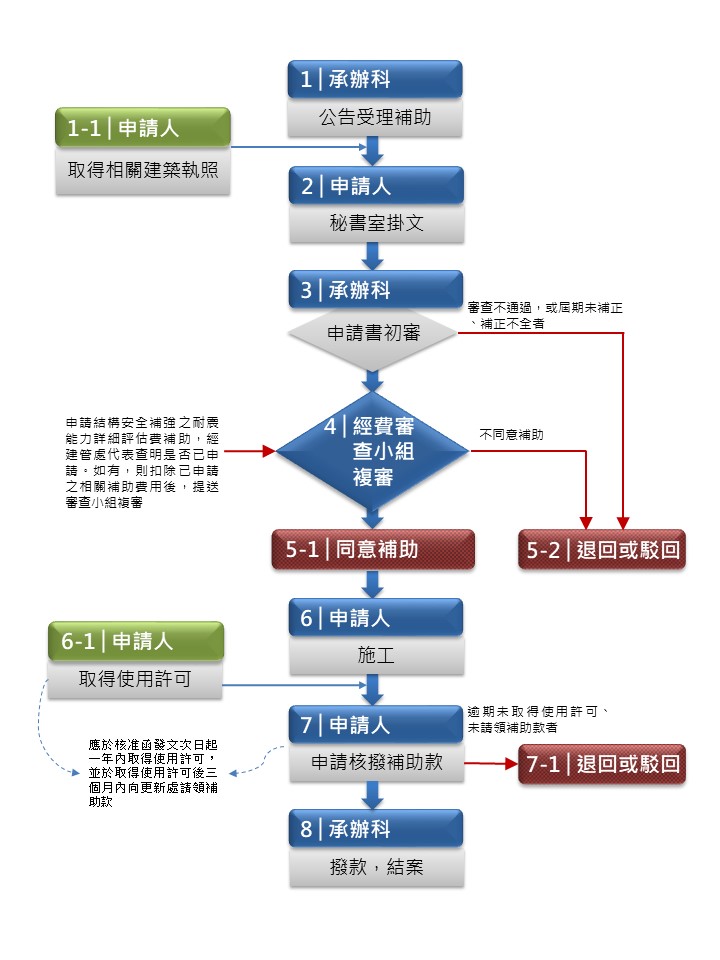 